CENTRO EDUCACIONAL TRÊS MARIAS FACULDADE TRÊ MARIASEDITAL Nº 47 DE 22 DE DEZEMBRO DE 2023SELEÇÃO DE PROFESSORES CONTEUDISTAS AUTÔNOMOS PARA ELABORAÇÃO DE MATERIAL DIDÁTICO PARA DISCIPLINAS A DISTÂNCIA – EADA Diretora Acadêmica da Faculdade Três Marias, a seguir denominada FTM, no uso de suas atribuições regimentais, torna pública a realização do processo de seleção de professores conteudistas, home office, para elaboração de conteúdos e atividades de aprendizagem para disciplinas a distância nos termos que seguem.DO OBJETOEsta chamada tem como objeto a seleção de professores conteudistas para desenvolverem materiais didáticos para a modalidade a distância, de autoria própria e inédita (ver detalhamento das atribuições do professor conteudista no tópico 3 deste edital).DAS DISPOSIÇÕES PRELIMINARESA participação do/a candidato/a implica ciência dos requisitos exigidos para o trabalho de conteudista e tácita aceitação das normas e das condições estabelecidas neste edital em  relação às quais não poderá alegar desconhecimento.O acompanhamento de editais e comunicados referentes a este processo seletivo é de responsabilidade exclusiva do candidato.O/A candidato/a selecionado/a, antes do início das atividades, assinará termo de compromisso que declara:Ciência dos direitos e das obrigações, dos prazos inerentes à qualidade de contrato temporário na função de professor conteudista da FTM;Cessão de direitos autorais em que transfere à FTM todos os direitos de autoria/propriedade do conteúdo produzido, necessários para seu uso e comercialização.Esta seleção será planejada, executada e coordenada por comissão instituída pelo Núcleo de Educação a Distância – NEAD da Faculdade Três Marias.Dúvidas e informações sobre a seleção deverão ser obtidas somente com membros da equipe do NEAD pelo telefone (83) 3507-3705 / 99988-6640 ou pelo e-mail: coord.pedagogiaead@tresmarias.edu.br.DAS ATRIBUIÇÕES DO PROFESSOR CONTEUDISTAAo professor conteudista compete:Elaborar livro(s) para disciplina(s) a distância de autoria própria e inédito(s) para a(s) qual(is) foi selecionado com, no mínimo, 80 e, no máximo, 120 páginas, divididas em 3 unidades, atendendo à ementa e à carga horária descritas neste edital (ver Anexo) e conforme o calendário de produção e as orientações da equipe de design instrucional – DI da instituição;Elaborar atividades avaliativas 3 fóruns - Os fóruns se configuram em atividades reflexivas e subjetivas que partem de uma questão central que se contextualiza a área na qual a disciplina está assentada. Para cada unidade do livro precisa haver uma questão-norteadora para o fórum.3 atividades objetivas - As atividades se configuram de exercícios objetivos e de múltipla escolha com cinco possibilidades de alternativas, ou seja, de letra “A” até a letra “E”, com 10 questões por cada unidade do livro. Se cada livro terá três unidades, cada atividade terá 10 questões somando no final 30 questões sendo elas entregues à parte (não entram na contagem de páginas do livro).Adequar conteúdos, materiais didáticos, mídias e bibliografias utilizados para o desenvolvimento do curso à linguagem da modalidade a distância;Participar de capacitação para conhecimento da metodologia de elaboração de material didático para as modalidades presencial e a distância;Realizar adequações indicadas pela equipe de DI visando adaptações metodológicas (caso necessário, no decorrer do trabalho pedagógico a ser feito no(s) material(is) didático(s), a equipe de DI poderá devolver o livro ao professor conteudista para a resolução de pendências);Estar disponível para possíveis adaptações dos textos em um período de até 12 meses após a entrega do(s) livro(s), atendendo normas e orientações da instituição; Fazer a validação final do(s) material(is) didático(s) após a diagramação;Disponibilidade de tempo para o cumprimento das atividades;Se houver a necessidade de videoaulas para complementar o(s) material(is) didático(s), o conteudista poderá ser convidado para a gravação de um teste, cabendo à faculdade o direito de deliberar sobre a qualidade do vídeo. Caso o conteudista não se sinta confortável para a gravação e/ou o resultado não tenha ficado dentro dos padrões exigidos pela instituição, o NEAD, convidará outro profissional.DO PÚBLICO-ALVOPodem participar desta seleção, professores da FTM e público externo. Os candidatos deverão ter os seguintes requisitos obrigatórios:No mínimo, graduação e especialização na área da disciplina/vaga;Preferível que tenha experiência na elaboração de material didático;Preferível atuar ou ter atuado como docente em Instituição de Ensino Superior na(s) área(s) da(s) disciplina(s) a que estiver se candidatando.DAS VAGAS, DA DOCUMENTAÇÃO E DA INSCRIÇÃOSerá disponibilizada 1 (uma) vaga para cada disciplina que consta na ementa (ver Anexo);O candidato poderá se candidatar para mais de uma disciplina desde que haja compatibilidade entre a sua formação e as áreas estabelecidas;Para efetivar a inscrição, o candidato deverá enviar a seguinte documentação:Curriculum Lattes;Texto de apresentação, com base na ementa da disciplina escolhida, conforme exemplo (ver Anexo);Ficha de inscrição devidamente preenchida (ver Anexo);Enviar para o e-mail coord.pedagogiaead@tresmarias.edu.br.DO VALOR DO PAGAMENTO PELO PRODUTOO professor conteudista receberá:R$ 1.000,00 (um mil reais) bruto, por produto (livro + atividades avaliativas) entregue e com pendências resolvidas, caso tenham sido constatadas durante o período de revisão;R$ 500,00 (quinhentos reais) pela gravação de 4 vídeo aulas (de 8 a 12 minutos cada), sendo uma dessas para apresentação, sua e da disciplina, que integram o material didático. A data de gravação será definida posteriormente. Observações:Caso o conteudista não se sinta confortável para a gravação e/ou o resultado não tenha ficado dentro dos padrões exigidos pela instituição, o NEAD, convidará outro profissional, ao qual será pago o valor de R$ 500,00 bruto pelas gravações;DA SELEÇÃO, DOS RESULTADOS E DA DOCUMENTAÇÃO PARA CONTRATAÇÃOA seleção será realizada por especialistas em EAD e na (s) área(s) da(s) disciplina(s), indicados pelas coordenações de EAD da FTM, que analisarão o(s) currículos e o(s) texto(s) de apresentação da(s) disciplina(s);O       resultado        será        divulgado        no        site        da        FTM<http://www.faculdadetresmarias.edu.br> a partir das 18:00 horas do dia 15/04/2023.PERÍODO ESTABELECIDO PARA O DESEMPENHO DA FUNÇÃOO período para a elaboração do produto será de até 30 (trinta) dias a contar da data da capacitação e da assinatura do termo de compromisso;O desenvolvimento das propostas selecionadas será remunerado na forma de contrato específico de Cessão de Direitos Autorais Patrimoniais em favor da Instituição, para a produção de material didático-científico, nos termos da Lei 9.610/98, sendo transferidos para a instituição os direitos de uso, versão,fracionamento e de atualização do conteúdo, preservados os direitos morais de autoria dos conteudistas e dos revisores de atualização, quando for o caso;O atraso na entrega ou a não aprovação por falta de qualidade dos produtos implicará imediata rescisão do contrato.CRONOGRAMAJoão Pessoa, 22 de dezembro de 2023.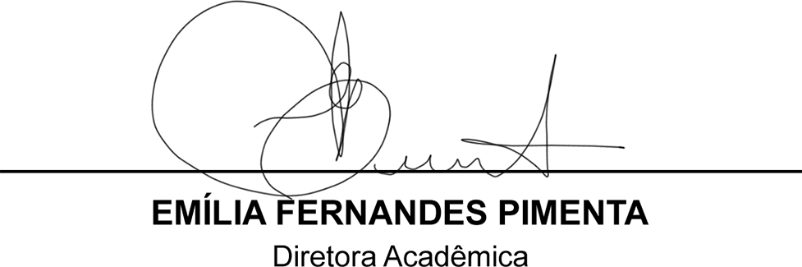 ANEXO I 	          DISCIPLINAS E EMENTAS	 	                      DISCIPLINAS 	LICENCIATURA EM TEOLOGIA EMENTASCENTRO EDUCACIONAL TRÊS MARIAS FACULDADE TRÊS MARIASEDITAL Nº 47, DE 22/12/2023.SELEÇÃO DE PROFESSORES CONTEUDISTAS AUTÔNOMOS PARA ELABORAÇÃO DE MATERIAL DIDÁTICO PARA DISCIPLINAS A DISTÂNCIA - EADDADOS PESSOAISDADOS ACADÊMICOSASSINATURA DO CANDIDATOInscrição21 a 26/12/2023Resultado27/12/2023Capacitação e assinatura de contrato28/12/2023 (das 9:00 às 10:30)Envio das unidades 1, 2 e 3 para correção.24/01/2024Devolutivas das correçõesAté dia 26/01/2024Data final para entrega do material Até 29/01/2024NDisciplinaCH1Introdução a Teologia;402Sociologia da Religião;603Didática e Metodologia do Ensino Religioso;804Hemeeutica Biblica;805Introdução ao antigo testamento;806História da teologia;807História da igreja antiga e medieval;808Teologia sistemática;809Religião no Brasil e ética;4010Escatologia biblica8011Teologia e contemporaneidade;8012Introdução ao novo testamento;8013Historia do cristianismo;8014Homiletica;8015Correntes teólogicas 6016Geografia Bíblica;4017História das religiões6018História da Igreja Moderna e contemporânea;4019Teoria e Prática do Estudo Bíblico;4020Oratória;6021Teologia Catolica;6022Psicologia da Religião;8023Grego;6024Hebraico;6025Teologia Protestante – Reforma;6026Apologetica.60DISCIPLINA: INTRODUÇÃO A TEOLOGIADISCIPLINA: INTRODUÇÃO A TEOLOGIAEmenta:Conceitos e definições de Teologia. Teologia e Filosofia – uma relação primária. Teologia como ciência. Teologia e Ciências da Religião. Teologia e Antropologia. Compreensão das relações entre Teologia e saúde, e suas implicações no universo da religião, da educação e da cultura. Bases Teológicas da Psicologia. A atividade teológica e a sua função social. Religião, Ética e Moral: tentativas de diálogo entre fé e a vida. A Teologia no Brasil e sua influência na sociedademoderna.Ementa:Conceitos e definições de Teologia. Teologia e Filosofia – uma relação primária. Teologia como ciência. Teologia e Ciências da Religião. Teologia e Antropologia. Compreensão das relações entre Teologia e saúde, e suas implicações no universo da religião, da educação e da cultura. Bases Teológicas da Psicologia. A atividade teológica e a sua função social. Religião, Ética e Moral: tentativas de diálogo entre fé e a vida. A Teologia no Brasil e sua influência na sociedademoderna.Bibliografia Básica:TEIXEIRA, Carlos Flavio. Como entender teologia: estudos sobre o método teológico. São Paulo: Unaspress, 2021.OLSEMANN,	Alexandre.	Teologia	contemporânea:	católica.	São	Paulo: Contentus, 2020. [Livro eletrônico]RODRIGUES, Eliane. Introdução a teologia. São Paulo: Contentus, 2020. [Livro eletrônico]MENEGATTI, Larissa Fernandes. Introdução a teologia católica. Curitiba: InterSaberes, 2020. [Livro eletrônico]Bibliografia Básica:TEIXEIRA, Carlos Flavio. Como entender teologia: estudos sobre o método teológico. São Paulo: Unaspress, 2021.OLSEMANN,	Alexandre.	Teologia	contemporânea:	católica.	São	Paulo: Contentus, 2020. [Livro eletrônico]RODRIGUES, Eliane. Introdução a teologia. São Paulo: Contentus, 2020. [Livro eletrônico]MENEGATTI, Larissa Fernandes. Introdução a teologia católica. Curitiba: InterSaberes, 2020. [Livro eletrônico]Bibliografia Complementar:SILVA, I. D. et al. Ciências da religião e teologia. Porto Alegre: SAGAH, 2021. [Livro eletrônico]BALSAN, Luís. Teologias contemporâneas. Curitiba: InterSaberes, 2020. [Livro eletrônico]MENEGATTI, Larissa Fernandes. Introdução a formação em teologia. Curitiba: InterSaberes, 2020. [Livro eletrônico]MATOS, Henrique Cristiano. Estudar teologia: iniciação e método. São Paulo: Vozes, 2021. [Livro eletrônico]XAVIER, Donizete. Teologia fundamental. São Paulo: Vozes, 2021. [Livro eletrônico]Bibliografia Complementar:SILVA, I. D. et al. Ciências da religião e teologia. Porto Alegre: SAGAH, 2021. [Livro eletrônico]BALSAN, Luís. Teologias contemporâneas. Curitiba: InterSaberes, 2020. [Livro eletrônico]MENEGATTI, Larissa Fernandes. Introdução a formação em teologia. Curitiba: InterSaberes, 2020. [Livro eletrônico]MATOS, Henrique Cristiano. Estudar teologia: iniciação e método. São Paulo: Vozes, 2021. [Livro eletrônico]XAVIER, Donizete. Teologia fundamental. São Paulo: Vozes, 2021. [Livro eletrônico]DISCIPLINA: SOCIOLOGIA DA RELIGIÃODISCIPLINA: SOCIOLOGIA DA RELIGIÃOEmenta:Os clássicos da sociologia e a religião. Vertentes contemporâneas de análise do fenômeno religioso. Perfil e tendências da esfera religiosa no Brasil contemporâneo. Religião e esfera pública: o debate entre o campo religioso e suas interfaces com o Estado, enfocando as questões relativas à liberdade religiosa, intolerância religiosa, eleições, educação (ensino religioso), saúde/moral.Assistência Social.Ementa:Os clássicos da sociologia e a religião. Vertentes contemporâneas de análise do fenômeno religioso. Perfil e tendências da esfera religiosa no Brasil contemporâneo. Religião e esfera pública: o debate entre o campo religioso e suas interfaces com o Estado, enfocando as questões relativas à liberdade religiosa, intolerância religiosa, eleições, educação (ensino religioso), saúde/moral.Assistência Social.Bibliografia Básica:GERONE JUNIOR, Acyr de. Sociologia da religião: introdução, história, perspectivas e desafios contemporâneos. Curitiba: InterSaberes, 2017. [Livro eletrônico]OLIVA, Alfredo dos Santos. Antropologia e sociologia da religião. Curitiba: InterSaberes, 2020. [Livro eletrônico]SANTOS, Elói Correia. Sociologia da religião. Curitiba: Contentus, 2020. [Livro eletrônico].SILVA, I. D. et al. Sociologia da religião. Porto Alegre: SAGAH, 2020. [Livro eletrônico].Bibliografia Básica:GERONE JUNIOR, Acyr de. Sociologia da religião: introdução, história, perspectivas e desafios contemporâneos. Curitiba: InterSaberes, 2017. [Livro eletrônico]OLIVA, Alfredo dos Santos. Antropologia e sociologia da religião. Curitiba: InterSaberes, 2020. [Livro eletrônico]SANTOS, Elói Correia. Sociologia da religião. Curitiba: Contentus, 2020. [Livro eletrônico].SILVA, I. D. et al. Sociologia da religião. Porto Alegre: SAGAH, 2020. [Livro eletrônico].Bibliografia Complementar:SANCHIS, Joseph François. Religião, cultura e identidade. São Paulo: Vozes, 2018. [Livro eletrônico]BOAS, Alex Villas. Epistemologia e fenômenos religiosos. Curitiba: Contentus, 2020. [Livro eletrônico].WEBER, Max. Ética econômica das religiões mundiais: ensaios comparados de sociologia da religião. São Paulo: Vozes, 2019. [Livro eletrônico]FREUD, Sigmund. Cultura, sociedade, religião. São Paulo: Autentica, 2020. [Livro eletrônico]NOVADZKI, Silvia. Cultura religiosa. Curitiba: InterSaberes, 2020. [Livro eletrônico]Bibliografia Complementar:SANCHIS, Joseph François. Religião, cultura e identidade. São Paulo: Vozes, 2018. [Livro eletrônico]BOAS, Alex Villas. Epistemologia e fenômenos religiosos. Curitiba: Contentus, 2020. [Livro eletrônico].WEBER, Max. Ética econômica das religiões mundiais: ensaios comparados de sociologia da religião. São Paulo: Vozes, 2019. [Livro eletrônico]FREUD, Sigmund. Cultura, sociedade, religião. São Paulo: Autentica, 2020. [Livro eletrônico]NOVADZKI, Silvia. Cultura religiosa. Curitiba: InterSaberes, 2020. [Livro eletrônico]DISCIPLINA: ANTROPOLOGIADISCIPLINA: ANTROPOLOGIAEmenta:Aspectos do desenvolvimento histórico da Antropologia. Antropologia como filosofia da cultura. Antropologia social. Os múltiplos sentidos e noções da cultura e seus rituais, crenças e imaginários. Cultura, lazer e turismo. Teoria antropológica: as principais escolas; do evolucionismo à nova etnografia à, às antropologias marxistas e do Imaginário. O método comparativo e o relativismo cultural. Antropologias e suas metodologias: observação participante, história de vida, estudo de caso, etnografia. O pensar antropológico sobre o Brasil. Relações étnico-raciais no Brasil. Cultura, diversidade e Cultura Afro-Brasileira e Africana.Temas contemporâneos de antropologia cultural.Ementa:Aspectos do desenvolvimento histórico da Antropologia. Antropologia como filosofia da cultura. Antropologia social. Os múltiplos sentidos e noções da cultura e seus rituais, crenças e imaginários. Cultura, lazer e turismo. Teoria antropológica: as principais escolas; do evolucionismo à nova etnografia à, às antropologias marxistas e do Imaginário. O método comparativo e o relativismo cultural. Antropologias e suas metodologias: observação participante, história de vida, estudo de caso, etnografia. O pensar antropológico sobre o Brasil. Relações étnico-raciais no Brasil. Cultura, diversidade e Cultura Afro-Brasileira e Africana.Temas contemporâneos de antropologia cultural.Bibliografia Básica:OLIVEIRA, Allan de Paula. Antropologia: questões, conceitos e histórias. Curitiba: Intersaberes, 2018. [ Livro eletrônico]OLIVA, Alfredo dos Santos. Antropologia e sociologia da religião. Curitiba: Intersaberes, 2020. [ Livro eletrônico]CARVALHO, Osiel. Antropologia e teologia. Curitiba: Contentus, 2020. [ Livro eletrônico]BIELO, James S. Antropologia da religião- fundamentos, conceitos e práticaSão Paulo: Vozes, 2022.Bibliografia Básica:OLIVEIRA, Allan de Paula. Antropologia: questões, conceitos e histórias. Curitiba: Intersaberes, 2018. [ Livro eletrônico]OLIVA, Alfredo dos Santos. Antropologia e sociologia da religião. Curitiba: Intersaberes, 2020. [ Livro eletrônico]CARVALHO, Osiel. Antropologia e teologia. Curitiba: Contentus, 2020. [ Livro eletrônico]BIELO, James S. Antropologia da religião- fundamentos, conceitos e práticaSão Paulo: Vozes, 2022.Bibliografia Complementar:OLIVEIRA, C. B. F.; MELO, D. S. S.; ARAÚJO, S. A. Fundamentos de sociologia e antropologia. Porto Alegre: Sagah, 2018. [ Livro eletrônico]BARROSO, P. F.; BONETE, W. J.; QUEIROZ, R. Q. M. Antropologia e cultura.Porto Alegre: Sagah, 2018. [ Livro eletrônico]GUBERT, P. G.; et al. Antropologia teológica e direitos humanos. Porto Alegre: Sagah, 2019. [ Livro eletrônico]KOTTAK, C. P. Um espelho para a humanidade: uma introdução a antropologia cultural. 8. ed. Porto Alegre: AMGH, Penso, 2013. [ Livro eletrônico]RIBEIRO, Alessandra Stremel. Teoria e prática em antropologia. Curitiba: Intersaberes, 2016. [ Livro eletrônico]Bibliografia Complementar:OLIVEIRA, C. B. F.; MELO, D. S. S.; ARAÚJO, S. A. Fundamentos de sociologia e antropologia. Porto Alegre: Sagah, 2018. [ Livro eletrônico]BARROSO, P. F.; BONETE, W. J.; QUEIROZ, R. Q. M. Antropologia e cultura.Porto Alegre: Sagah, 2018. [ Livro eletrônico]GUBERT, P. G.; et al. Antropologia teológica e direitos humanos. Porto Alegre: Sagah, 2019. [ Livro eletrônico]KOTTAK, C. P. Um espelho para a humanidade: uma introdução a antropologia cultural. 8. ed. Porto Alegre: AMGH, Penso, 2013. [ Livro eletrônico]RIBEIRO, Alessandra Stremel. Teoria e prática em antropologia. Curitiba: Intersaberes, 2016. [ Livro eletrônico]DISCIPLINA: DIDÁTICA E METODOLOGIA DO ENSINO RELIGIOSODISCIPLINA: DIDÁTICA E METODOLOGIA DO ENSINO RELIGIOSOEmenta:A didática e as suas relações e implicações. Organização da prática docente no cotidiano escolar. O planejamento, seus diferentes níveis de ensino. A Avaliação escolar. Projetos de ensino e projetos de aprendizagem para o ensino religioso.Ementa:A didática e as suas relações e implicações. Organização da prática docente no cotidiano escolar. O planejamento, seus diferentes níveis de ensino. A Avaliação escolar. Projetos de ensino e projetos de aprendizagem para o ensino religioso.Bibliografia Básica:AFFONSO, L. M. Z. et al. Políticas educacionais e base nacional comum curricular de ensino religioso. Porto Alegre: SAGAH, 2021. [Livro eletrônico]CORREA, Elói. Ensino religioso escolar. Curitiba: InterSaberes, 2021. [Livro eletrônico]ROSSI, Denilson Aparecido.	As ciências da religião e o ensino religioso: aproximações. Curitiba: InterSaberes, 2021. [Livro eletrônico]SILVA, Antonio Carlos da. Fundamentos da ciência da religião. Curitiba: Contentus, 2020. [Livro eletrônico].Bibliografia Básica:AFFONSO, L. M. Z. et al. Políticas educacionais e base nacional comum curricular de ensino religioso. Porto Alegre: SAGAH, 2021. [Livro eletrônico]CORREA, Elói. Ensino religioso escolar. Curitiba: InterSaberes, 2021. [Livro eletrônico]ROSSI, Denilson Aparecido.	As ciências da religião e o ensino religioso: aproximações. Curitiba: InterSaberes, 2021. [Livro eletrônico]SILVA, Antonio Carlos da. Fundamentos da ciência da religião. Curitiba: Contentus, 2020. [Livro eletrônico].Bibliografia Complementar:VASCONCELOS, Ana. Manual compacto de ensino religioso. São Paulo: Rideel, 2020. [Livro eletrônico]Bibliografia Complementar:VASCONCELOS, Ana. Manual compacto de ensino religioso. São Paulo: Rideel, 2020. [Livro eletrônico]WILMS, Karin. História e legislação do ensino religioso. Curitiba: Contentus, 2020. [Livro eletrônico]CONSTANTINO, Ethannyn Mylena. Epistemologia do ensino religioso. Curitiba: Contentus, 2020. [Livro eletrônico]WILMS, Karin. Fundamentos pedagógicos do ensino religioso. Curitiba: Contentus, 2020. [Livro eletrônico]SANTOS, Eloi Correa dos. Ensino religioso escolar. Curitiba: Contentus, 2020. [Livro eletrônico]WILMS, Karin. História e legislação do ensino religioso. Curitiba: Contentus, 2020. [Livro eletrônico]CONSTANTINO, Ethannyn Mylena. Epistemologia do ensino religioso. Curitiba: Contentus, 2020. [Livro eletrônico]WILMS, Karin. Fundamentos pedagógicos do ensino religioso. Curitiba: Contentus, 2020. [Livro eletrônico]SANTOS, Eloi Correa dos. Ensino religioso escolar. Curitiba: Contentus, 2020. [Livro eletrônico]DISCIPLINA: HERMENEUTICA BIBLICADISCIPLINA: HERMENEUTICA BIBLICAEmenta:Ementa:Reconhecimento e análise das principais fontes da hermenêutica bíblica. Evolução na história da formação, ampliação e amadurecimento dos instrumentos e métodos de interpretação da Bíblia. A discussão sobre os métodos de abordagem científica da Bíblia. As várias abordagens experimentadas: histórica; sociológica; antropológica; cultural; psicológica; filológica; linguística; teoria da literatura ecomunicação humanaReconhecimento e análise das principais fontes da hermenêutica bíblica. Evolução na história da formação, ampliação e amadurecimento dos instrumentos e métodos de interpretação da Bíblia. A discussão sobre os métodos de abordagem científica da Bíblia. As várias abordagens experimentadas: histórica; sociológica; antropológica; cultural; psicológica; filológica; linguística; teoria da literatura ecomunicação humanaBibliografia Básica:PEREIRA, Sandro. Literatura e Hermenêutica do novo testamento. Curitiba: Intersaberes, 2019. [Livro eletrônico]RUPPEL JUNIOR, Ivan Santos. Dos Vedas ao Hinduísmo: literatura e hermenêutica. Curitiba: Intersaberes, 2020. [Livro eletrônico]GOMES, Tiago de Fraga. O logos Hermenêutico em teologia. Caxias do Sul: EdiPuc, 2021. [Livro eletrônico]AQUINO JUNIOR, Francisco. Teologia e hermenêutica. São Paulo: Vozes, 2021. [Livro eletrônico]Bibliografia Básica:PEREIRA, Sandro. Literatura e Hermenêutica do novo testamento. Curitiba: Intersaberes, 2019. [Livro eletrônico]RUPPEL JUNIOR, Ivan Santos. Dos Vedas ao Hinduísmo: literatura e hermenêutica. Curitiba: Intersaberes, 2020. [Livro eletrônico]GOMES, Tiago de Fraga. O logos Hermenêutico em teologia. Caxias do Sul: EdiPuc, 2021. [Livro eletrônico]AQUINO JUNIOR, Francisco. Teologia e hermenêutica. São Paulo: Vozes, 2021. [Livro eletrônico]Bibliografia Complementar:VIEIRA, Raimundo Nonato. Introdução as sagradas escrituras. Curitiba: Contentus, 2020. [Livro eletrônico]RUPPEL JUNIOR, Ivan Santos. Literatura e hermenêutica dos Vedas. Curitiba: Contentus, 2020. [Livro eletrônico]LIPINSKI, Heitor Alexandre. Filosofia Hermenêutica. Curitiba: Contentus, 2020. [Livro eletrônico]COSTA, Leandro Sousa; CAMARGO, Leonardo. Filosofia Hermenêutica.Curitiba: Intersaberes, 2017. [Livro eletrônico]ZEFERINO, Jefferson. Teologia e hermenêutica: uma aproximação. Curitiba: Intersaberes, 2020. [Livro eletrônico]Bibliografia Complementar:VIEIRA, Raimundo Nonato. Introdução as sagradas escrituras. Curitiba: Contentus, 2020. [Livro eletrônico]RUPPEL JUNIOR, Ivan Santos. Literatura e hermenêutica dos Vedas. Curitiba: Contentus, 2020. [Livro eletrônico]LIPINSKI, Heitor Alexandre. Filosofia Hermenêutica. Curitiba: Contentus, 2020. [Livro eletrônico]COSTA, Leandro Sousa; CAMARGO, Leonardo. Filosofia Hermenêutica.Curitiba: Intersaberes, 2017. [Livro eletrônico]ZEFERINO, Jefferson. Teologia e hermenêutica: uma aproximação. Curitiba: Intersaberes, 2020. [Livro eletrônico]DISCIPLINA: INTRODUÇÃO AO ANTIGO TESTAMENTODISCIPLINA: INTRODUÇÃO AO ANTIGO TESTAMENTOEmenta:Estudo do conteúdo teológico dos livros do Antigo Testamento.Ementa:Estudo do conteúdo teológico dos livros do Antigo Testamento.Bibliografia Básica:GERONE JUNIOR, Acyr de. História Bíblica de Israel: perspectivas do antigo testamento. Curitiba: Intersaberes,2017. [Livro eletrônico]Bibliografia Básica:GERONE JUNIOR, Acyr de. História Bíblica de Israel: perspectivas do antigo testamento. Curitiba: Intersaberes,2017. [Livro eletrônico]PEREIRA, Sandro. Exegese do Antigo Testamento. Curitiba: Intersaberes, 2018. [Livro eletrônico]MORAES, Mariana Maciel; MORAES, Reginaldo Pereira de. Introdução a teologia bíblica do Antigo Testamento. Curitiba: Intersaberes, 2018. [Livro eletrônico]LAMADRID, Antonio Gonzáles. Tradições históricas de Israel- introdução a história do antigo testamento. São Paulo: Vozes, 2015. [Livro eletrônico]PEREIRA, Sandro. Exegese do Antigo Testamento. Curitiba: Intersaberes, 2018. [Livro eletrônico]MORAES, Mariana Maciel; MORAES, Reginaldo Pereira de. Introdução a teologia bíblica do Antigo Testamento. Curitiba: Intersaberes, 2018. [Livro eletrônico]LAMADRID, Antonio Gonzáles. Tradições históricas de Israel- introdução a história do antigo testamento. São Paulo: Vozes, 2015. [Livro eletrônico]Bibliografia Complementar:FINKELSTEIN, Israel; SILBERMAN, Neil Asher. A Bíblia desenterrada. São Paulo: Vozes, 2018. [Livro eletrônico]SANFORD, Jonh A. O homem que lutou com Deus- luz a partir do antigo testamento sobre a psicologia da individualização. São Paulo: Vozes, 2021. [Livro eletrônico]SARMENTO, Francisco de Jesus. Dicionário de estudos bíblicos. 2 ed. São Paulo: Rideel, 2016. [Livro eletrônico]MORAES, Reginaldo Pereira de. Hebraico instrumental: uma introdução ao Hebraico bíblico. Curitiba: Intersaberes, 2017. [Livro eletrônico]NETO, Emilio Sarde. Judaísmo. Curitiba: Intersaberes, 2019. [Livro eletrônico]Bibliografia Complementar:FINKELSTEIN, Israel; SILBERMAN, Neil Asher. A Bíblia desenterrada. São Paulo: Vozes, 2018. [Livro eletrônico]SANFORD, Jonh A. O homem que lutou com Deus- luz a partir do antigo testamento sobre a psicologia da individualização. São Paulo: Vozes, 2021. [Livro eletrônico]SARMENTO, Francisco de Jesus. Dicionário de estudos bíblicos. 2 ed. São Paulo: Rideel, 2016. [Livro eletrônico]MORAES, Reginaldo Pereira de. Hebraico instrumental: uma introdução ao Hebraico bíblico. Curitiba: Intersaberes, 2017. [Livro eletrônico]NETO, Emilio Sarde. Judaísmo. Curitiba: Intersaberes, 2019. [Livro eletrônico]DISCIPLINA: HISTÓRIA DA TEOLOGIADISCIPLINA: HISTÓRIA DA TEOLOGIAEmenta:Estudo do desenvolvimento da teologia cristã, com as devidas referências aosseus mais dignos representantes, desde as suas origens até o período da reforma. Análise do cenário teológico mundial desde o Iluminismo até os nossos dias.Ementa:Estudo do desenvolvimento da teologia cristã, com as devidas referências aosseus mais dignos representantes, desde as suas origens até o período da reforma. Análise do cenário teológico mundial desde o Iluminismo até os nossos dias.Bibliografia Básica:LOURENÇO,	Osiel.	História	da	Teologia:	da	idade	antiga	a contemporaneidade. Curitiba: InterSaberes, 2020. [Livro eletrônico]BALSAN, Luís. Teologias contemporâneas. Curitiba: InterSaberes, 2020. [Livro eletrônico]MENEGATTI, Larissa Fernandes. Introdução a formação em teologia. Curitiba: InterSaberes, 2020. [Livro eletrônico]XAVIER, Donizete. Teologia fundamental. São Paulo: Vozes, 2021. [Livro eletrônico]Bibliografia Básica:LOURENÇO,	Osiel.	História	da	Teologia:	da	idade	antiga	a contemporaneidade. Curitiba: InterSaberes, 2020. [Livro eletrônico]BALSAN, Luís. Teologias contemporâneas. Curitiba: InterSaberes, 2020. [Livro eletrônico]MENEGATTI, Larissa Fernandes. Introdução a formação em teologia. Curitiba: InterSaberes, 2020. [Livro eletrônico]XAVIER, Donizete. Teologia fundamental. São Paulo: Vozes, 2021. [Livro eletrônico]Bibliografia Complementar:MATOS, Henrique Cristiano. Estudar teologia: iniciação e método. São Paulo: Vozes, 2021. [Livro eletrônico]MARTINS, Jaziel Guerreiro. Teologia sistemática: estudos iniciais. Curitiba: InterSaberes, 2015. [Livro eletrônico]Bibliografia Complementar:MATOS, Henrique Cristiano. Estudar teologia: iniciação e método. São Paulo: Vozes, 2021. [Livro eletrônico]MARTINS, Jaziel Guerreiro. Teologia sistemática: estudos iniciais. Curitiba: InterSaberes, 2015. [Livro eletrônico]SILVA, I. D. et al. Ciências da religião e teologia. Porto Alegre: SAGAH, 2021. [Livro eletrônico]MENEGATTI, Larissa Fernandes. Introdução a teologia católica. Curitiba: Contentus, 2020. [Livro eletrônico]SILVA, I. D. et al. Ciências da religião e teologia. Porto Alegre: SAGAH, 2021. [Livro eletrônico]MENEGATTI, Larissa Fernandes. Introdução a teologia católica. Curitiba: Contentus, 2020. [Livro eletrônico]DISCIPLINA: HISTORIA DA IGREJA ANTIGA E MEDIEVALDISCIPLINA: HISTORIA DA IGREJA ANTIGA E MEDIEVALEmenta:História da Igreja Medieval. Estudo da história que contempla o movimento cristão no período medieval. Com o fim da Antiguidade clássica vemos o cristianismo se consolidando na Europa e tendo que enfrentar pressões internas (espírito reformador) e externas (islamismo). Uma época de avanços na teologia e de crisesexistenciais na baixa Idade Média.Ementa:História da Igreja Medieval. Estudo da história que contempla o movimento cristão no período medieval. Com o fim da Antiguidade clássica vemos o cristianismo se consolidando na Europa e tendo que enfrentar pressões internas (espírito reformador) e externas (islamismo). Uma época de avanços na teologia e de crisesexistenciais na baixa Idade Média.Bibliografia Básica:VIERA, Dilermando  Ramos. História da igreja nas idades antiga e média. Curitiba: InterSaberes, 2019. [Livro eletrônico]SOUZA, Ney de. História da igreja. São Paulo: Vozes, 2020. [Livro eletrônico]CADAMURO, Janieyre Scabio. História dos conflitos. Curitiba: Contentus, 2020. [Livro eletrônico]SILVA, Marcelo Candido. História Medieval. São Paulo: Contexto, 2019. [Livro eletrônico]Bibliografia Básica:VIERA, Dilermando  Ramos. História da igreja nas idades antiga e média. Curitiba: InterSaberes, 2019. [Livro eletrônico]SOUZA, Ney de. História da igreja. São Paulo: Vozes, 2020. [Livro eletrônico]CADAMURO, Janieyre Scabio. História dos conflitos. Curitiba: Contentus, 2020. [Livro eletrônico]SILVA, Marcelo Candido. História Medieval. São Paulo: Contexto, 2019. [Livro eletrônico]Bibliografia Complementar:FINKELSTEIN, Israel; SILBERMAN, Neil Asher. A Bíblia desenterrada. São Paulo: Vozes, 2018. [Livro eletrônico]SOUZA, Ney de. História da igreja na América Latina. São Paulo: Vozes, 2022. [Livro eletrônico]NAUROSKI, Everson Araujo. Entre a fé e razão: Deus, o mundo e o homem na filosofia medieval. Curitiba: InterSaberes, 2017. [Livro eletrônico]CARVALHO, Cibele. História Medieval. Curitiba: InterSaberes, 2016. [Livro eletrônico]SENKO, Elaine Cristina. História e historiografia medieval oriental. Curitiba: InterSaberes, 2019. [Livro eletrônico]Bibliografia Complementar:FINKELSTEIN, Israel; SILBERMAN, Neil Asher. A Bíblia desenterrada. São Paulo: Vozes, 2018. [Livro eletrônico]SOUZA, Ney de. História da igreja na América Latina. São Paulo: Vozes, 2022. [Livro eletrônico]NAUROSKI, Everson Araujo. Entre a fé e razão: Deus, o mundo e o homem na filosofia medieval. Curitiba: InterSaberes, 2017. [Livro eletrônico]CARVALHO, Cibele. História Medieval. Curitiba: InterSaberes, 2016. [Livro eletrônico]SENKO, Elaine Cristina. História e historiografia medieval oriental. Curitiba: InterSaberes, 2019. [Livro eletrônico]DISCIPLINA: TEOLOGIA SISTEMÁTICADISCIPLINA: TEOLOGIA SISTEMÁTICAEmenta:Análise da doutrina da Revelação. Análise das doutrinas de Deus e da Criação e Queda. Análise das doutrinas da Pessoa e Obra de Cristo e do Espírito Santo. Análise das doutrinas da salvação e da Escatologia.Ementa:Análise da doutrina da Revelação. Análise das doutrinas de Deus e da Criação e Queda. Análise das doutrinas da Pessoa e Obra de Cristo e do Espírito Santo. Análise das doutrinas da salvação e da Escatologia.Bibliografia Básica:EDITORA INTERSABERES (Org.) Teologia sistemática. Curitiba: InterSaberes, 2014. [Livro eletrônico]Bibliografia Básica:EDITORA INTERSABERES (Org.) Teologia sistemática. Curitiba: InterSaberes, 2014. [Livro eletrônico]LOURENÇO,	Osiel.	História	da	Teologia:	da	idade	antiga	a contemporaneidade. Curitiba: InterSaberes, 2020. [Livro eletrônico]MARTINS, Jaziel Guerreiro. Teologia sistemática: estudos iniciais. Curitiba: InterSaberes, 2015. [Livro eletrônico]ANDRADE, Joaquim. Teologia dos sacramentos. Curitiba: InterSaberes, 2018. [Livro eletrônico]LOURENÇO,	Osiel.	História	da	Teologia:	da	idade	antiga	a contemporaneidade. Curitiba: InterSaberes, 2020. [Livro eletrônico]MARTINS, Jaziel Guerreiro. Teologia sistemática: estudos iniciais. Curitiba: InterSaberes, 2015. [Livro eletrônico]ANDRADE, Joaquim. Teologia dos sacramentos. Curitiba: InterSaberes, 2018. [Livro eletrônico]Bibliografia Complementar:RENNER, Roberto L. História da Teologia. Curitiba: InterSaberes, 2015. [Livro eletrônico]BALSAN, Luís. Teologias contemporâneas. Curitiba: InterSaberes, 2020. [Livro eletrônico]XAVIER, Donizete. Teologia fundamental. São Paulo: Vozes, 2021. [Livro eletrônico]LIMBECK, Meirand. Adeus a morte sacrificial- repensando o cristianismo. São Paulo: Vozes, 2016. [Livro eletrônico]FAUS, José I. González. 10 Heresias do catolicismo atual. São Paulo: Vozes, 2021. [Livro eletrônico]Bibliografia Complementar:RENNER, Roberto L. História da Teologia. Curitiba: InterSaberes, 2015. [Livro eletrônico]BALSAN, Luís. Teologias contemporâneas. Curitiba: InterSaberes, 2020. [Livro eletrônico]XAVIER, Donizete. Teologia fundamental. São Paulo: Vozes, 2021. [Livro eletrônico]LIMBECK, Meirand. Adeus a morte sacrificial- repensando o cristianismo. São Paulo: Vozes, 2016. [Livro eletrônico]FAUS, José I. González. 10 Heresias do catolicismo atual. São Paulo: Vozes, 2021. [Livro eletrônico]DISCIPLINA: RELIGIÃO NO BRASIL E ÉTICADISCIPLINA: RELIGIÃO NO BRASIL E ÉTICAEmenta:Formação de valores em conexão com a longa tradição judaico-cristã e a respectiva reflexão sistemática crítica sobre tal processo em diálogo com os desafios do mundo atual. O cenário religioso brasileiro. Religião e interdisciplinaridade. Valores e direitos humanos, sociais, éticos e espirituais. Éticacristã. Visão cristã de ser humano e de mundo.Ementa:Formação de valores em conexão com a longa tradição judaico-cristã e a respectiva reflexão sistemática crítica sobre tal processo em diálogo com os desafios do mundo atual. O cenário religioso brasileiro. Religião e interdisciplinaridade. Valores e direitos humanos, sociais, éticos e espirituais. Éticacristã. Visão cristã de ser humano e de mundo.Bibliografia Básica:CADAMURO, Janieryre Scabio. História da igreja católica no Brasil. Curitiba: Contentus, 2020. [Livro eletrônico]TORQUATO, Nilton Mauricio Martins. O cristianismo no Brasil. Curitiba: InterSaberes, 2017. [Livro eletrônico]SILVA, I. D. et al. Ciências da religião e teologia. Porto Alegre: SAGAH, 2021. [Livro eletrônico]RUPPENTHAL NETO, Willibaldo. Ética das religiões. Curitiba: InterSaberes, 2020. [Livro eletrônico]Bibliografia Básica:CADAMURO, Janieryre Scabio. História da igreja católica no Brasil. Curitiba: Contentus, 2020. [Livro eletrônico]TORQUATO, Nilton Mauricio Martins. O cristianismo no Brasil. Curitiba: InterSaberes, 2017. [Livro eletrônico]SILVA, I. D. et al. Ciências da religião e teologia. Porto Alegre: SAGAH, 2021. [Livro eletrônico]RUPPENTHAL NETO, Willibaldo. Ética das religiões. Curitiba: InterSaberes, 2020. [Livro eletrônico]Bibliografia Complementar:MARTINS, Jaziel Guerreiro. Ética e teologia. Curitiba: InterSaberes, 2019. [Livro eletrônico]ROHREGGER, Roberto. Ética cristã. Curitiba: Contentus, 2020. [Livro eletrônico]SILVA, Antonio Carlos da. Fundamentos da ciência da religião. Curitiba: Contentus, 2020. [Livro eletrônico]FRIESEN, Albert. Teologia moral: ética cristã. Curitiba: InterSaberes, 2015. [Livro eletrônico]COSTA, Valeria Gomes. Religiões negras no Brasil. São Paulo: Selo Negro, 2016. [Livro eletrônico]Bibliografia Complementar:MARTINS, Jaziel Guerreiro. Ética e teologia. Curitiba: InterSaberes, 2019. [Livro eletrônico]ROHREGGER, Roberto. Ética cristã. Curitiba: Contentus, 2020. [Livro eletrônico]SILVA, Antonio Carlos da. Fundamentos da ciência da religião. Curitiba: Contentus, 2020. [Livro eletrônico]FRIESEN, Albert. Teologia moral: ética cristã. Curitiba: InterSaberes, 2015. [Livro eletrônico]COSTA, Valeria Gomes. Religiões negras no Brasil. São Paulo: Selo Negro, 2016. [Livro eletrônico]DISCIPLINA: ESCATOLOGIA BÍBLICADISCIPLINA: ESCATOLOGIA BÍBLICAEmenta:A Escatologia enquanto Esperança. Os fundamentos bíblicos e teológicos da Escatologia. A Escatologia do mundo (Coletiva) e a Escatologia da pessoa (Individual). Questões atuais da Escatologia.Ementa:A Escatologia enquanto Esperança. Os fundamentos bíblicos e teológicos da Escatologia. A Escatologia do mundo (Coletiva) e a Escatologia da pessoa (Individual). Questões atuais da Escatologia.Bibliografia Básica:OLSELMANN,	Alexandre.	Escatologia.	Curitiba:	Contentus,	2020.	[Livro eletrônico]RIBEIRO NETO, José. Escatologia contemporânea. Curitiba: InterSaberes, 2019. [Livro eletrônico]NASCIMENTO, Rivael de Jesus. Escatologia: sentido da vida e esperança. Curitiba: InterSaberes, 2020. [Livro eletrônico]SILVA, Antonio Carlos. Apocalipse e escatologia. Curitiba: Contentus, 2020. [Livro eletrônico]Bibliografia Básica:OLSELMANN,	Alexandre.	Escatologia.	Curitiba:	Contentus,	2020.	[Livro eletrônico]RIBEIRO NETO, José. Escatologia contemporânea. Curitiba: InterSaberes, 2019. [Livro eletrônico]NASCIMENTO, Rivael de Jesus. Escatologia: sentido da vida e esperança. Curitiba: InterSaberes, 2020. [Livro eletrônico]SILVA, Antonio Carlos. Apocalipse e escatologia. Curitiba: Contentus, 2020. [Livro eletrônico]Bibliografia Complementar:COLLI, Gelci André. Panorama teológico do novo testamento. Curitiba: InterSaberes, 2017. [Livro eletrônico]SUSIN, Luis Carlos. O tempo e a eternidade. São Paulo: Vozes, 2018. [Livro eletrônico]SILVA, Antonio Carlos. Daniel. Curitiba: Contentus, 2020. [Livro eletrônico]RUPPENTHAL NETO, Willibaldo. Teologia da missão: aspectos fundamentais da missão de Deus e da igreja. Curitiba: InterSaberes, 2020. [Livro eletrônico]Bibliografia Complementar:COLLI, Gelci André. Panorama teológico do novo testamento. Curitiba: InterSaberes, 2017. [Livro eletrônico]SUSIN, Luis Carlos. O tempo e a eternidade. São Paulo: Vozes, 2018. [Livro eletrônico]SILVA, Antonio Carlos. Daniel. Curitiba: Contentus, 2020. [Livro eletrônico]RUPPENTHAL NETO, Willibaldo. Teologia da missão: aspectos fundamentais da missão de Deus e da igreja. Curitiba: InterSaberes, 2020. [Livro eletrônico]BEZERRA, Cicero. Missão integral da igreja. Curitiba: InterSaberes, 2017. [Livro eletrônico]BEZERRA, Cicero. Missão integral da igreja. Curitiba: InterSaberes, 2017. [Livro eletrônico]DISCIPLINA: TEOLOGIA E CONTEMPORANEIDADEDISCIPLINA: TEOLOGIA E CONTEMPORANEIDADEEmenta:Estudo das principais correntes teológicas do século XX e início do século XXI e seus defensores.Ementa:Estudo das principais correntes teológicas do século XX e início do século XXI e seus defensores.Bibliografia Básica:BALSAN, Luís. Teologias contemporâneas. Curitiba: InterSaberes, 2020. [Livro eletrônico]OLSEMANN, Alexandre. Teologia contemporânea: católica. Curitiba: Contentus, 2020. [Livro eletrônico]LOURENÇO, Osiel. História da teologia: da idade antiga a contemporaneidade. Curitiba: InterSaberes, 2020. [Livro eletrônico]ROMANOWSKI, Paulo Roberto. História da igreja moderna e contemporânea. Curitiba: Contentus, 2020. [Livro eletrônico]Bibliografia Básica:BALSAN, Luís. Teologias contemporâneas. Curitiba: InterSaberes, 2020. [Livro eletrônico]OLSEMANN, Alexandre. Teologia contemporânea: católica. Curitiba: Contentus, 2020. [Livro eletrônico]LOURENÇO, Osiel. História da teologia: da idade antiga a contemporaneidade. Curitiba: InterSaberes, 2020. [Livro eletrônico]ROMANOWSKI, Paulo Roberto. História da igreja moderna e contemporânea. Curitiba: Contentus, 2020. [Livro eletrônico]Bibliografia Complementar:REZENDE, Josimaber. Eclesiologia contemporânea. Curitiba: InterSaberes, 2016. [Livro eletrônico]DIEHL, Rafael de Mesquita. Documentos contemporâneos da igreja. Curitiba: InterSaberes, 2020. [Livro eletrônico]LIMA, Josadak; BEZERRA, Cicero Manoel. Teologia contemporânea. Curitiba: InterSaberes, 2015. [Livro eletrônico]XAVIER, Donizete. Teologia fundamental. São Paulo: Vozes, 2021. [Livro eletrônico]MARTINS, Jaziel Guerreiro. Teologia sistemática: estudos iniciais. Curitiba: InterSaberes, 2015. [Livro eletrônico]Bibliografia Complementar:REZENDE, Josimaber. Eclesiologia contemporânea. Curitiba: InterSaberes, 2016. [Livro eletrônico]DIEHL, Rafael de Mesquita. Documentos contemporâneos da igreja. Curitiba: InterSaberes, 2020. [Livro eletrônico]LIMA, Josadak; BEZERRA, Cicero Manoel. Teologia contemporânea. Curitiba: InterSaberes, 2015. [Livro eletrônico]XAVIER, Donizete. Teologia fundamental. São Paulo: Vozes, 2021. [Livro eletrônico]MARTINS, Jaziel Guerreiro. Teologia sistemática: estudos iniciais. Curitiba: InterSaberes, 2015. [Livro eletrônico]DISCIPLINA: INTRODUÇÃO AO NOVO TESTAMENTODISCIPLINA: INTRODUÇÃO AO NOVO TESTAMENTOEmenta:Estudo do conteúdo teológico dos livros do Novo Testamento.Ementa:Estudo do conteúdo teológico dos livros do Novo Testamento.Bibliografia Básica:LADD, G. E. Teologia do Novo Testamento. 1. ed. São Paulo: Exodus, 1997. 584p.LANGSTON, A. B, Teologia Bíblica do Novo Testamento. 3. ed. Rio de Janeiro: CASA PUBLICADORA	BATISTA, 1955. 473p.Bibliografia Básica:LADD, G. E. Teologia do Novo Testamento. 1. ed. São Paulo: Exodus, 1997. 584p.LANGSTON, A. B, Teologia Bíblica do Novo Testamento. 3. ed. Rio de Janeiro: CASA PUBLICADORA	BATISTA, 1955. 473p.LIMA, Delcyr de Souza. Teologia Dinâmica do Novo Testamento. 1. ed. Rio de Janeiro: RJ, 1985. 153p.HALE, Broadus. Introdução à Teologia do Novo Testamento. Apostila, STBSB, Rio de Janeiro.GOPPELT, Leonhard.	Teologia do Novo Testamento. 2. ed.. São Leopoldo: Vozes, 1983. 299p.LIMA, Delcyr de Souza. Teologia Dinâmica do Novo Testamento. 1. ed. Rio de Janeiro: RJ, 1985. 153p.HALE, Broadus. Introdução à Teologia do Novo Testamento. Apostila, STBSB, Rio de Janeiro.GOPPELT, Leonhard.	Teologia do Novo Testamento. 2. ed.. São Leopoldo: Vozes, 1983. 299p.Bibliografia Complementar:HASEL, Gerhard F. Teologia do Novo Testamento. Rio de Janeiro: JUERP, 1988. 193p.JEREMIAS, Joachin. Teologia do Novo Testamento 3. ed. São Paulo: Paulinas, 1984. 495p.KUMMEL, Werner Georg. Síntese Teológica do Novo Testamento. São Leopoldo: Sinodal, 1979. 797p.Bibliografia Complementar:HASEL, Gerhard F. Teologia do Novo Testamento. Rio de Janeiro: JUERP, 1988. 193p.JEREMIAS, Joachin. Teologia do Novo Testamento 3. ed. São Paulo: Paulinas, 1984. 495p.KUMMEL, Werner Georg. Síntese Teológica do Novo Testamento. São Leopoldo: Sinodal, 1979. 797p.DISCIPLINA: HISTORIA DO CRISTIANISMODISCIPLINA: HISTORIA DO CRISTIANISMOEmenta:Conhecimentos básicos da história do cristianismo do século I até o movimento da reforma, com ênfase nos principais personagens e acontecimentos da história do movimento cristão.Ementa:Conhecimentos básicos da história do cristianismo do século I até o movimento da reforma, com ênfase nos principais personagens e acontecimentos da história do movimento cristão.Bibliografia Básica:ALMEIDA, Rute Salviano. Uma voz feminina na reforma: a contribuição de Margarida de Navarra à reforma religiosa. Campinas: Editora Veredas, 2004. 199p. ARRUDA, José Jobson de A. História moderna e contemporânea. São Paulo: Editora Ática, 1980. 488p.BETTENSON, Henry. Documentos da igreja cristã. Trad. Helmuth Alfred Simon. São Paulo: Aste/Simpósio, 1998. 452p.CHAPPIN, M. Introdução à história da igreja. Trad. Pier L. Cabra. S. Paulo:Ed.Loyola, 1999. 143p.Bibliografia Básica:ALMEIDA, Rute Salviano. Uma voz feminina na reforma: a contribuição de Margarida de Navarra à reforma religiosa. Campinas: Editora Veredas, 2004. 199p. ARRUDA, José Jobson de A. História moderna e contemporânea. São Paulo: Editora Ática, 1980. 488p.BETTENSON, Henry. Documentos da igreja cristã. Trad. Helmuth Alfred Simon. São Paulo: Aste/Simpósio, 1998. 452p.CHAPPIN, M. Introdução à história da igreja. Trad. Pier L. Cabra. S. Paulo:Ed.Loyola, 1999. 143p.Bibliografia Complementar:GEORGE, Timothy. Teologia dos reformadores. Trad. Gérson Dudus, Valéria Fontana. São Paulo: Vida Nova, 1993, 339p.HINSON, E. Glenn; SIEPIERSKI, Paulo. Vozes do cristianismo primitivo. São Paulo: Sepal, 146p.HOORNAERT, Eduardo. O Movimento de Jesus. São Paulo: Cehila, 1994, 160 p.Bibliografia Complementar:GEORGE, Timothy. Teologia dos reformadores. Trad. Gérson Dudus, Valéria Fontana. São Paulo: Vida Nova, 1993, 339p.HINSON, E. Glenn; SIEPIERSKI, Paulo. Vozes do cristianismo primitivo. São Paulo: Sepal, 146p.HOORNAERT, Eduardo. O Movimento de Jesus. São Paulo: Cehila, 1994, 160 p.DISCIPLINA: HOMILETICADISCIPLINA: HOMILETICAEmenta:Conceitos, origens e história da homilia. A linguagem homilética: dialética e retórica. O pregador. Fontes e tipos  de pregação. Novas  tecnologias, novospúlpitos, novos públicos; gestualidade e técnicas de oratória na homilia.Ementa:Conceitos, origens e história da homilia. A linguagem homilética: dialética e retórica. O pregador. Fontes e tipos  de pregação. Novas  tecnologias, novospúlpitos, novos públicos; gestualidade e técnicas de oratória na homilia.Bibliografia Básica:Bibliografia Básica:CALVO GUINDA Francisco Javier, Homilética, Madrid, BAC, 2011.CONFERENCIA NACIONAL DOS BISPOS DO BRASIL. Chamados para servir: roteiro de celebrações dominicais: Da festa da Assunção (17.08) À Festa de Cristo Rei (23.11). São Paulo: Paulinas, 1997.SODI, Manlio; ARCHILLE, M. Triacca (orgs.). Dicionário de homilética. São Paulo: Paulus; Loyola, 2010.CALVO GUINDA Francisco Javier, Homilética, Madrid, BAC, 2011.CONFERENCIA NACIONAL DOS BISPOS DO BRASIL. Chamados para servir: roteiro de celebrações dominicais: Da festa da Assunção (17.08) À Festa de Cristo Rei (23.11). São Paulo: Paulinas, 1997.SODI, Manlio; ARCHILLE, M. Triacca (orgs.). Dicionário de homilética. São Paulo: Paulus; Loyola, 2010.Bibliografia Complementar:Moraes, Jilton, Homilética: da pesquisa ao púlpito, São Paulo, Vida Acadêmica, 2005.CELAM. A Homilia. São Paulo: Edições Paulinas, 1983.PERI Vittorio, Omelia: non parole al vento, Milão, San Paolo, 2012.MALDONADO, Luís. Homilia: pregação, liturgia e comunidade. São Paulo: Paulus, 1997.RIGO, Enio José. Homilia: a comunicação da Palavra. 3ª ed. São Paulo: Paulinas, 2012Bibliografia Complementar:Moraes, Jilton, Homilética: da pesquisa ao púlpito, São Paulo, Vida Acadêmica, 2005.CELAM. A Homilia. São Paulo: Edições Paulinas, 1983.PERI Vittorio, Omelia: non parole al vento, Milão, San Paolo, 2012.MALDONADO, Luís. Homilia: pregação, liturgia e comunidade. São Paulo: Paulus, 1997.RIGO, Enio José. Homilia: a comunicação da Palavra. 3ª ed. São Paulo: Paulinas, 2012DISCIPLINA: CORRENTES TEOLÓGICASDISCIPLINA: CORRENTES TEOLÓGICASEmenta:Aspectos históricos da prática teológica cristã, abordando as principais correntes teológicas ao longo da históriaEmenta:Aspectos históricos da prática teológica cristã, abordando as principais correntes teológicas ao longo da históriaBibliografia Básica:BINGEMER, Maria Clara. Teologia Latino-Americana: raízes e ramos. Petrópolis Rj: Editora Vozes; Rio de Janeiro, RJ: Editora PUC, 2017.NATEL, Angela. Teologia da Reforma. Curitiba, InterSaberes, 2016.LIMA,	Josadak;	BEZERRA,	Cícero;	Teologia	Contemporânea.	Curitiba: InterSaberes, 2017.Bibliografia Básica:BINGEMER, Maria Clara. Teologia Latino-Americana: raízes e ramos. Petrópolis Rj: Editora Vozes; Rio de Janeiro, RJ: Editora PUC, 2017.NATEL, Angela. Teologia da Reforma. Curitiba, InterSaberes, 2016.LIMA,	Josadak;	BEZERRA,	Cícero;	Teologia	Contemporânea.	Curitiba: InterSaberes, 2017.Bibliografia Complementar:CARIAS, Celso Pinto. CARIAS, Aurelina de Jesus Cruz. Outra Teologia é Possível: outra Igreja é também. Petrópolis: Vozes, 2016.RENNER, Roberto L. História da Teologia. Curitiba, InterSaberes, 2015Bibliografia Complementar:CARIAS, Celso Pinto. CARIAS, Aurelina de Jesus Cruz. Outra Teologia é Possível: outra Igreja é também. Petrópolis: Vozes, 2016.RENNER, Roberto L. História da Teologia. Curitiba, InterSaberes, 2015DISCIPLINA: GEOGRAFIA BIBLICADISCIPLINA: GEOGRAFIA BIBLICAEmenta:Conceito e utilidade da Geografia Bíblica. A importância da analise geográfica. Interpretação ambiental. Quais as áreas geográficas que atraem o interesse da arqueologia bíblica. O relevo. A hidrografia. A agricultura. O clima. A vegetação. Posição Geográfica. As sociedades. Analisar a Arqueologia e sua importância para o estudo do Velho Testamento, comprovando os fatos bíblicos com a ajuda cientifica. Certificar-se das verdades bíblicas, como autoridade única da obra de Deus na criação, preservação e história do mundo antigo. Conhecer o valor eimportância da Arqueologia na comprovação dos fatos bíblicos.Ementa:Conceito e utilidade da Geografia Bíblica. A importância da analise geográfica. Interpretação ambiental. Quais as áreas geográficas que atraem o interesse da arqueologia bíblica. O relevo. A hidrografia. A agricultura. O clima. A vegetação. Posição Geográfica. As sociedades. Analisar a Arqueologia e sua importância para o estudo do Velho Testamento, comprovando os fatos bíblicos com a ajuda cientifica. Certificar-se das verdades bíblicas, como autoridade única da obra de Deus na criação, preservação e história do mundo antigo. Conhecer o valor eimportância da Arqueologia na comprovação dos fatos bíblicos.Bibliografia Básica:TOGNINI, Eneas, Geografia da Terra Santa e das Terras Bíblicas, São Paulo: Editora Hagnos, 2009.THOMPSON, John A. A Bíblia e a Arqueologia, São Paulo: Vida Cristã, 2007.UNGER, Merril F. Arqueologia do Velho Testamento. São Paulo: Imprensa Batista Regular, 1980.WALTON, John H et al. The IVP Background Bible Commentary: Old Testament, Downers Grove: IVP, 2000Bibliografia Básica:TOGNINI, Eneas, Geografia da Terra Santa e das Terras Bíblicas, São Paulo: Editora Hagnos, 2009.THOMPSON, John A. A Bíblia e a Arqueologia, São Paulo: Vida Cristã, 2007.UNGER, Merril F. Arqueologia do Velho Testamento. São Paulo: Imprensa Batista Regular, 1980.WALTON, John H et al. The IVP Background Bible Commentary: Old Testament, Downers Grove: IVP, 2000Bibliografia Complementar:DOUGLAS, J. D. ed. O Novo Dicionário da Bíblia. São Paulo, São Paulo: Vida Nova, 2006.KEENER, Craig S. The IVP Background Commentary: New Testament, Downers Grove: IVP, 1993.NASCIMENTO, Marcos Vinícius Souza do. Apostila: Geografia Bíblica. Picos: FAENEB .SAILHAMER, John H., Biblical Archaeology. Grand Rapids: Zondervan, 1988.Bibliografia Complementar:DOUGLAS, J. D. ed. O Novo Dicionário da Bíblia. São Paulo, São Paulo: Vida Nova, 2006.KEENER, Craig S. The IVP Background Commentary: New Testament, Downers Grove: IVP, 1993.NASCIMENTO, Marcos Vinícius Souza do. Apostila: Geografia Bíblica. Picos: FAENEB .SAILHAMER, John H., Biblical Archaeology. Grand Rapids: Zondervan, 1988.DISCIPLINA: HISTORIA DAS RELIGIÕESDISCIPLINA: HISTORIA DAS RELIGIÕESEmenta:Origem, consolidação e expansão das principais manifestações religiosas no mundo.Ementa:Origem, consolidação e expansão das principais manifestações religiosas no mundo.Bibliografia Básica:ALVES, Rubem. O que é religião. São Paulo: Brasiliense, 1981BERGER, Peter. O Dossel Sagrado: Elementos para uma teoria sociológica da Religião. São Paulo, Paulos, 1985.MASSENZIO, Marcelo. A História das Religiões na Cultura Moderna. São Paulo: Hedra, 2005.MATA, Sérgio da. História e Religião. Belo Horizonte, Autêntica, 2010.Bibliografia Básica:ALVES, Rubem. O que é religião. São Paulo: Brasiliense, 1981BERGER, Peter. O Dossel Sagrado: Elementos para uma teoria sociológica da Religião. São Paulo, Paulos, 1985.MASSENZIO, Marcelo. A História das Religiões na Cultura Moderna. São Paulo: Hedra, 2005.MATA, Sérgio da. História e Religião. Belo Horizonte, Autêntica, 2010.Bibliografia Complementar:ALMEIDA, Vasni; SANTOS, Lyndon e SILVA, Elizete. Fiel é a Palavra: Leituras históricas dos evangélicos protestantes no Brasil. Feira de Santana, UEFS, 2011. ARAÚJO, Melvina Afra Mendes de. Natal na maloca. In: Deus na Aldeia: missionários, índios e mediação cultural. São Paulo: Globo, 2006.CAMPOS,  Leonildo  Silveira.  Os  Políticos  de  Cristo  – uma  análise  docomportamento político de protestantes históricos e pentecostais no Brasil, in:Bibliografia Complementar:ALMEIDA, Vasni; SANTOS, Lyndon e SILVA, Elizete. Fiel é a Palavra: Leituras históricas dos evangélicos protestantes no Brasil. Feira de Santana, UEFS, 2011. ARAÚJO, Melvina Afra Mendes de. Natal na maloca. In: Deus na Aldeia: missionários, índios e mediação cultural. São Paulo: Globo, 2006.CAMPOS,  Leonildo  Silveira.  Os  Políticos  de  Cristo  – uma  análise  docomportamento político de protestantes históricos e pentecostais no Brasil, in:BURITY, Joanildo A. & MACHADO, Maria das Dores Campos (orgs.). Os votos de Deus: evangélicos, política e eleições no Brasil. Recife, Massangana, 2006.BURITY, Joanildo A. & MACHADO, Maria das Dores Campos (orgs.). Os votos de Deus: evangélicos, política e eleições no Brasil. Recife, Massangana, 2006.DISCIPLINA: HISTORIA DA IGREJA MODERNA E CONTEMPORÂNEADISCIPLINA: HISTORIA DA IGREJA MODERNA E CONTEMPORÂNEAEmenta:Estudo da história da igreja, contemplando o movimento cristão da Contrarreforma até o movimento das missões religiosas contemporâneas. Estudo das correntes representativas do pensamento teológico contemporâneo e sua interface com a teologia latino-americana e brasileira, a partir do século XX.Ementa:Estudo da história da igreja, contemplando o movimento cristão da Contrarreforma até o movimento das missões religiosas contemporâneas. Estudo das correntes representativas do pensamento teológico contemporâneo e sua interface com a teologia latino-americana e brasileira, a partir do século XX.Bibliografia Básica:GRENZ, Stanley J.; MILLER, E. L. Teologias contemporâneas. São Paulo: Vida Nova, 2011. GIBELLINI, Rosino. A teologia do século XX. São Paulo: Loyola, 2002. CAIRNS, Earle E. O Cristianismo Através dos Séculos. São Paulo: Vida Nova, 1988.DUSSEL, Enrique (Org.). 500 Anos de História da Igreja na América Latina. SãoPaulo: Paulinas, 1992.Bibliografia Básica:GRENZ, Stanley J.; MILLER, E. L. Teologias contemporâneas. São Paulo: Vida Nova, 2011. GIBELLINI, Rosino. A teologia do século XX. São Paulo: Loyola, 2002. CAIRNS, Earle E. O Cristianismo Através dos Séculos. São Paulo: Vida Nova, 1988.DUSSEL, Enrique (Org.). 500 Anos de História da Igreja na América Latina. SãoPaulo: Paulinas, 1992.Bibliografia Complementar:LEITE FILHO, Tácito Gama. Seitas Neopentecostais. São Paulo: JUER, 1994. COSTA, H. M. P. Raízes da teologia contemporânea. São Paulo: Cultura Cristã, 2004. HORDERN, William E. Teologia contemporânea. São Paulo: Hagnos, 2004.Bibliografia Complementar:LEITE FILHO, Tácito Gama. Seitas Neopentecostais. São Paulo: JUER, 1994. COSTA, H. M. P. Raízes da teologia contemporânea. São Paulo: Cultura Cristã, 2004. HORDERN, William E. Teologia contemporânea. São Paulo: Hagnos, 2004.DISCIPLINA: TEORIA E PRÁTICA DO ESTUDO BIBLICODISCIPLINA: TEORIA E PRÁTICA DO ESTUDO BIBLICOEmenta:Leitura e aplicação de textos bíblicos selecionados à luz de traduções ao vernáculo. Instrumentalização para a preparação de estudos bíblicos a diferentes públicos.Ementa:Leitura e aplicação de textos bíblicos selecionados à luz de traduções ao vernáculo. Instrumentalização para a preparação de estudos bíblicos a diferentes públicos.Bibliografia Básica:BÍBLIA SAGRADA. Edição Revista e Atualizada no Brasil. Brasília: Sociedade Bíblica do Brasil, (Edições atualizadas anualmente).FEE, Gordon D. e Douglas Stuart. Entendes o que Lês? Tradução de Gordon Chown. São Paulo: Vida Nova, 2008.GRAFF, Anselmo Ernesto. Teoria e Prática do Estudo Bíblico. Canoas: Editora daUlbra, 2010Bibliografia Básica:BÍBLIA SAGRADA. Edição Revista e Atualizada no Brasil. Brasília: Sociedade Bíblica do Brasil, (Edições atualizadas anualmente).FEE, Gordon D. e Douglas Stuart. Entendes o que Lês? Tradução de Gordon Chown. São Paulo: Vida Nova, 2008.GRAFF, Anselmo Ernesto. Teoria e Prática do Estudo Bíblico. Canoas: Editora daUlbra, 2010Bibliografia Complementar:LONGMAN III, Tremper. Lendo a Bíblia com o coração e a mente. Tradução de Roselene Domingos Sant’ Anna. São Paulo: Editora Cultura Cristã, 2003.LOPES, Augustus Nicodemus. A Bíblia e seus intérpretes – Uma breve história da interpretação. 3ª ed. São Paulo: Cultura Cristã, 2013.SCHOLZ, Vilson. Princípios de Interpretação Bíblica – Introdução à Hermenêutica com Ênfase em Gêneros Literários. Canoas: Editora da ULBRA, 2006.SILVA, Moisés e Kaiser Jr., Walter C. Introdução à Hermenêutica Bíblica. São Paulo: Editora Cultura Cristã, 2002.WEBER, Hans-Ruedi. Bíblia: o livro que me lê. São Leopoldo: Editora Sinodal, 1998Bibliografia Complementar:LONGMAN III, Tremper. Lendo a Bíblia com o coração e a mente. Tradução de Roselene Domingos Sant’ Anna. São Paulo: Editora Cultura Cristã, 2003.LOPES, Augustus Nicodemus. A Bíblia e seus intérpretes – Uma breve história da interpretação. 3ª ed. São Paulo: Cultura Cristã, 2013.SCHOLZ, Vilson. Princípios de Interpretação Bíblica – Introdução à Hermenêutica com Ênfase em Gêneros Literários. Canoas: Editora da ULBRA, 2006.SILVA, Moisés e Kaiser Jr., Walter C. Introdução à Hermenêutica Bíblica. São Paulo: Editora Cultura Cristã, 2002.WEBER, Hans-Ruedi. Bíblia: o livro que me lê. São Leopoldo: Editora Sinodal, 1998DISCIPLINA: OratóriaDISCIPLINA: OratóriaEmenta:A disciplina de Técnicas de Oratória possui como objetivo oferecer ao discente a capacidade de falar em público com autoconfiança, desenvoltura e dinamismo. O discente desenvolverá habilidades que o auxiliarão a controlar o medo, eliminar a inibição, melhorar a dicção, entonação e impostação da voz, melhorar o vocabulário, adequar o vestuário para os diversos eventos científicos, melhorar apostura corporal e facial, criar empatia com os diversos tipos de público.Ementa:A disciplina de Técnicas de Oratória possui como objetivo oferecer ao discente a capacidade de falar em público com autoconfiança, desenvoltura e dinamismo. O discente desenvolverá habilidades que o auxiliarão a controlar o medo, eliminar a inibição, melhorar a dicção, entonação e impostação da voz, melhorar o vocabulário, adequar o vestuário para os diversos eventos científicos, melhorar apostura corporal e facial, criar empatia com os diversos tipos de público.Bibliografia Básica:Bibliografia Básica:Polito, R. Como Falar Bem e Sem Inibições. 2006, 111 ed., 311p. Editora Saraiva. Shinyashiki. R. O Segredo das Apresentações Poderosas. 2013, 1ª ed. Editora Gente.Cunha, R S; Spina A L.Como Falar Bem em Público. 2013, 4 ed., 139 p. Editora Impetus.Perelman, C; Olbrechts, L. Tratado da Argumentação. 2014, 3 ed., 680p. EditoraMartins Fontes.Polito, R. Como Falar Bem e Sem Inibições. 2006, 111 ed., 311p. Editora Saraiva. Shinyashiki. R. O Segredo das Apresentações Poderosas. 2013, 1ª ed. Editora Gente.Cunha, R S; Spina A L.Como Falar Bem em Público. 2013, 4 ed., 139 p. Editora Impetus.Perelman, C; Olbrechts, L. Tratado da Argumentação. 2014, 3 ed., 680p. EditoraMartins Fontes.Bibliografia Complementar:Sodré H. História Universal da Eloquência. 2007, Editora Catedral das Letras. Polito, R. Como falar de improviso e outras técnicas de apresentação. 2018, 12a ed. Editora Saraiva.Fiorin, JL. Argumentação. 2015 1a. ed. Editora Contexto.Bibliografia Complementar:Sodré H. História Universal da Eloquência. 2007, Editora Catedral das Letras. Polito, R. Como falar de improviso e outras técnicas de apresentação. 2018, 12a ed. Editora Saraiva.Fiorin, JL. Argumentação. 2015 1a. ed. Editora Contexto.DISCIPLINA: TEOLOGIA CATÓLICADISCIPLINA: TEOLOGIA CATÓLICAEmenta:Os primórdios da evangelização no Brasil. A ação dos missionários. O Padroado Régio. A vivência popular da fé. As associações leigas. Os conflitos com o Império. O papel das ordens religiosas. O processo de romanização. O advento da República. O catolicismo social. O papel do laicato. A renovação após o Concílio Vaticano II e as transformações recentes do cenário religioso. Espiritualidade, catequese e pastoral da liturgia segundo a teologia conciliar e latino-americana.Ementa:Os primórdios da evangelização no Brasil. A ação dos missionários. O Padroado Régio. A vivência popular da fé. As associações leigas. Os conflitos com o Império. O papel das ordens religiosas. O processo de romanização. O advento da República. O catolicismo social. O papel do laicato. A renovação após o Concílio Vaticano II e as transformações recentes do cenário religioso. Espiritualidade, catequese e pastoral da liturgia segundo a teologia conciliar e latino-americana.Bibliografia Básica:OLSEMANN,	Alexandre.	Teologia	contemporânea:	católica.	São	Paulo: Contentus, 2020. [Livro eletrônico]RODRIGUES, Eliane. Introdução a teologia. São Paulo: Contentus, 2020. [Livro eletrônico]MENEGATTI, Larissa Fernandes. Introdução a teologia católica. Curitiba: InterSaberes, 2020. [Livro eletrônico]CADAMURO, Janieryre Scabio. História da igreja católica no Brasil. Curitiba: Contentus, 2020. [Livro eletrônico]TORQUATO,	Nilton	Mauricio	Martins.	O	cristianismo	no	Brasil.	Curitiba: InterSaberes, 2017. [Livro eletrônico]Bibliografia Básica:OLSEMANN,	Alexandre.	Teologia	contemporânea:	católica.	São	Paulo: Contentus, 2020. [Livro eletrônico]RODRIGUES, Eliane. Introdução a teologia. São Paulo: Contentus, 2020. [Livro eletrônico]MENEGATTI, Larissa Fernandes. Introdução a teologia católica. Curitiba: InterSaberes, 2020. [Livro eletrônico]CADAMURO, Janieryre Scabio. História da igreja católica no Brasil. Curitiba: Contentus, 2020. [Livro eletrônico]TORQUATO,	Nilton	Mauricio	Martins.	O	cristianismo	no	Brasil.	Curitiba: InterSaberes, 2017. [Livro eletrônico]Bibliografia Complementar:XAVIER, Donizete. Teologia fundamental. São Paulo: Vozes, 2021. [Livro eletrônico]SCHEER, Daniel Cortelinne. Introdução a liturgia católica. Curitiba: InterSaberes, 2016. [Livro eletrônico]DIEHL, Rafael de Mesquita. Teologia católica e direitos humanos. Curitiba: InterSaberes, 2016. [Livro eletrônico]Bibliografia Complementar:XAVIER, Donizete. Teologia fundamental. São Paulo: Vozes, 2021. [Livro eletrônico]SCHEER, Daniel Cortelinne. Introdução a liturgia católica. Curitiba: InterSaberes, 2016. [Livro eletrônico]DIEHL, Rafael de Mesquita. Teologia católica e direitos humanos. Curitiba: InterSaberes, 2016. [Livro eletrônico]CADAMURO, Janieyere Sacbio. História da igreja católica no Brasil. Curitiba: Contentus, 2020. [Livro eletrônico]CADAMURO, Janieyere Sacbio. História da igreja católica no Brasil. Curitiba: Contentus, 2020. [Livro eletrônico]DISCIPLINA: PSICOLOGIA E RELIGIÃODISCIPLINA: PSICOLOGIA E RELIGIÃOEmenta:O estudo da psicologia da religião pretende investigar o fenômeno religioso a partir de sua motivação, sua percepção e seus efeitos na psique humana, tanto de indivíduos quanto de grupos específicos. Ao invés de tratar do elementos sagrados a partir de sua sacralidade, ela irá estudar as funções psíquicas que tornam possíveis a consideração de algo como sagrado por parte de indivíduos ou grupos sociais. Distintinguindo-se ainda das ciências sociais, a psicologia da religião investigará os fenômenos religiosos grupais a partir de suas condicionantespsicológicas e de seus efeitos sobre a psique dos respectivos indivíduosEmenta:O estudo da psicologia da religião pretende investigar o fenômeno religioso a partir de sua motivação, sua percepção e seus efeitos na psique humana, tanto de indivíduos quanto de grupos específicos. Ao invés de tratar do elementos sagrados a partir de sua sacralidade, ela irá estudar as funções psíquicas que tornam possíveis a consideração de algo como sagrado por parte de indivíduos ou grupos sociais. Distintinguindo-se ainda das ciências sociais, a psicologia da religião investigará os fenômenos religiosos grupais a partir de suas condicionantespsicológicas e de seus efeitos sobre a psique dos respectivos indivíduosBibliografia Básica:BENKÖ, Antal. Psicologia da religião. São Paulo: Loyola, 1981. DOLTO, F. Psicanálise dos evangelhos. Rio de Janeiro: Imago, 1977.DOURLEY, John. A psique como sacramento: C. G. Jung e P. Tillich. São Paulo: Paulinas, 1985.FRAAS, Hans Jürgen. A religiosidade humana: Compêndio de psicologia dareligião. São Leopoldo: Sinodal, IEPG, 1997.Bibliografia Básica:BENKÖ, Antal. Psicologia da religião. São Paulo: Loyola, 1981. DOLTO, F. Psicanálise dos evangelhos. Rio de Janeiro: Imago, 1977.DOURLEY, John. A psique como sacramento: C. G. Jung e P. Tillich. São Paulo: Paulinas, 1985.FRAAS, Hans Jürgen. A religiosidade humana: Compêndio de psicologia dareligião. São Leopoldo: Sinodal, IEPG, 1997.Bibliografia Complementar:FRANKL. Viktor. A presença ignorada de Deus. Porto Alegre: Sulina, São Leopoldo: Sinodal, Rio de Janeiro : Imago, 1985.FREUD, Ernst L. e MENG, Heinrich (org.). Cartas entre Freud e Pfister (1909- 1939): Um diálogo entre a psicanálise e a fé cristã. Viçosa: Ultimato, 1998.FREUD, Sigmund. Sonhos e ocultismo. In: MADUREIRA, Pedro Paulo de Sena(coord.) Edição standard brasileira das obras psicológicas completas de Sigmund Freud. Rio de Janeiro: Imago, vol. XXII, p. 45-74.Bibliografia Complementar:FRANKL. Viktor. A presença ignorada de Deus. Porto Alegre: Sulina, São Leopoldo: Sinodal, Rio de Janeiro : Imago, 1985.FREUD, Ernst L. e MENG, Heinrich (org.). Cartas entre Freud e Pfister (1909- 1939): Um diálogo entre a psicanálise e a fé cristã. Viçosa: Ultimato, 1998.FREUD, Sigmund. Sonhos e ocultismo. In: MADUREIRA, Pedro Paulo de Sena(coord.) Edição standard brasileira das obras psicológicas completas de Sigmund Freud. Rio de Janeiro: Imago, vol. XXII, p. 45-74.DISCIPLINA: GREGODISCIPLINA: GREGOEmenta:Estudo e análise de aspectos lingüísticos e discursivos da língua grega.Ementa:Estudo e análise de aspectos lingüísticos e discursivos da língua grega.Bibliografia Básica:FREIRE, S.J. Antônio. Gramática grega. 8a edição. Braga: L.ªI, 1987.PEREIRA, S.J. Isidro. Dicionário grego-português e português-grego. 7ª edição. Braga: L.A.I, 1990.Joint Association of Classical Teachers, Método para la lectura del griego clásico: Reading greek. (volumen I: Gramática; volumen II: Textos,Vocabularios yEjercicios). Barcelona: Promociones Publicaciones Universitarias, 1988.Bibliografia Básica:FREIRE, S.J. Antônio. Gramática grega. 8a edição. Braga: L.ªI, 1987.PEREIRA, S.J. Isidro. Dicionário grego-português e português-grego. 7ª edição. Braga: L.A.I, 1990.Joint Association of Classical Teachers, Método para la lectura del griego clásico: Reading greek. (volumen I: Gramática; volumen II: Textos,Vocabularios yEjercicios). Barcelona: Promociones Publicaciones Universitarias, 1988.Bibliografia Complementar:BAILLY, A. Dictionnaire grec-français. Edition revue. Paris: Hachette, 1990. BARROS, Hilda Penteado de . Propedêutica ao grego. São Paulo: Editora Herder, 1962. RAGON E. Grammaire Grecque. Paris: J. de Gigord, 1952.Bibliografia Complementar:BAILLY, A. Dictionnaire grec-français. Edition revue. Paris: Hachette, 1990. BARROS, Hilda Penteado de . Propedêutica ao grego. São Paulo: Editora Herder, 1962. RAGON E. Grammaire Grecque. Paris: J. de Gigord, 1952.DISCIPLINA: HEBRAICODISCIPLINA: HEBRAICOEmenta:Conhecimento da língua hebraica bíblica. Alfabetização, transliteração, leitura, rudimentos de gramática, elementos de morfologia e aquisição de vocabulário.Ementa:Conhecimento da língua hebraica bíblica. Alfabetização, transliteração, leitura, rudimentos de gramática, elementos de morfologia e aquisição de vocabulário.Bibliografia Básica:AUVRAY, P. INICIAÇÃO AO HEBRAICO BÍBLICO, GRAMÁTICA ELEMENTAR, TEXTOS COMENTADOS, VOCABULÁRIO.; RIO DE JANEIRO: VOZES, 1992.RUDOLPH, W. BIBLIA HEBRAICA STUTTGARTENSIA,; STUTTGART: ELLIGER,K., 1994.T. O. Lambdin. INTRODUÇÃO AO HEBRAICO BÍBLICO; SÃO PAULO: PAULUS, 2003.Bibliografia Básica:AUVRAY, P. INICIAÇÃO AO HEBRAICO BÍBLICO, GRAMÁTICA ELEMENTAR, TEXTOS COMENTADOS, VOCABULÁRIO.; RIO DE JANEIRO: VOZES, 1992.RUDOLPH, W. BIBLIA HEBRAICA STUTTGARTENSIA,; STUTTGART: ELLIGER,K., 1994.T. O. Lambdin. INTRODUÇÃO AO HEBRAICO BÍBLICO; SÃO PAULO: PAULUS, 2003.Bibliografia Complementar:ALONSO SCHOKEL, L. Dicionário Bíblico Hebraico-Português; São Paulo: Paulus, 1997.AUVRAY, P. Iniciação ao Hebraico Bíblico; Rio de Janeiro: Vozes, 1999.Bibliografia Complementar:ALONSO SCHOKEL, L. Dicionário Bíblico Hebraico-Português; São Paulo: Paulus, 1997.AUVRAY, P. Iniciação ao Hebraico Bíblico; Rio de Janeiro: Vozes, 1999.KELLEY, P. H.	Hebraico Bíblico Uma Gramática Introdutória; São Leopoldo: Sinodal/IEPG, 1998.KELLEY, P. H.	Hebraico Bíblico Uma Gramática Introdutória; São Leopoldo: Sinodal/IEPG, 1998.DISCIPLINA: TEOLOGIA PROTESTANTE – REFORMADISCIPLINA: TEOLOGIA PROTESTANTE – REFORMAEmenta:O campo religioso brasileiro: transformações e continuidades. O Protestantismo histórico. Pentecostalismo e Neopentecostalismo. Perspectivas pastorais. Historiografia do protestantismo no Brasil. Protestantismo e educaçãoEmenta:O campo religioso brasileiro: transformações e continuidades. O Protestantismo histórico. Pentecostalismo e Neopentecostalismo. Perspectivas pastorais. Historiografia do protestantismo no Brasil. Protestantismo e educaçãoBibliografia Básica:BONINO, José Míguez. Rostos do protestantismo latino-americano. São Leopoldo: Sinodal, 2002.GONZALEZ, Ondina E.; GONZALES, Justo. Cristianismo na América Latina: uma história. São Paulo: Vida Nova, 2010.PIEDRA, Arturo. Evangelização protestante na América Latina. v. 1. São Leopoldo: Sinodal; Equador: CLAI, 2006.SOUZA, Silas Luiz de. Pensamento social e político no protestantismo brasileiro.São Paulo: Mackenzie.Bibliografia Básica:BONINO, José Míguez. Rostos do protestantismo latino-americano. São Leopoldo: Sinodal, 2002.GONZALEZ, Ondina E.; GONZALES, Justo. Cristianismo na América Latina: uma história. São Paulo: Vida Nova, 2010.PIEDRA, Arturo. Evangelização protestante na América Latina. v. 1. São Leopoldo: Sinodal; Equador: CLAI, 2006.SOUZA, Silas Luiz de. Pensamento social e político no protestantismo brasileiro.São Paulo: Mackenzie.Bibliografia Complementar:MCGRATH, Alister. A Revolução Protestante. Curitiba: Palavra, 2012. MENDONÇA, Antonio Gouvêa. O celeste porvir: a inserção do protestantismo no Brasil. São Paulo: Edusp, 2008.MENDONÇA, Antonio Gouvêa. Protestantes, pentecostais e ecuménicos. 2a. Ed. São Paulo: Editora Metodista, 2008.REILY, Duncan Alexander. História documental do protestantismo no Brasil. 2a.Ed. São Paulo: Aste, 1993Bibliografia Complementar:MCGRATH, Alister. A Revolução Protestante. Curitiba: Palavra, 2012. MENDONÇA, Antonio Gouvêa. O celeste porvir: a inserção do protestantismo no Brasil. São Paulo: Edusp, 2008.MENDONÇA, Antonio Gouvêa. Protestantes, pentecostais e ecuménicos. 2a. Ed. São Paulo: Editora Metodista, 2008.REILY, Duncan Alexander. História documental do protestantismo no Brasil. 2a.Ed. São Paulo: Aste, 1993DISCIPLINA: APOLOGETICADISCIPLINA: APOLOGETICAEmenta:Introduz o aluno à teoria e prática da apologética. Além de discussões gerais como definição, agentes e modelos apologéticos, discute a singularidade da apologética, apresentando os seus benefícios.Ementa:Introduz o aluno à teoria e prática da apologética. Além de discussões gerais como definição, agentes e modelos apologéticos, discute a singularidade da apologética, apresentando os seus benefícios.Bibliografia Básica:BARS, Jerram. A essência da evangelização. São Paulo: Cultura Cristã, 2004. BROWN, Colin. Filosofia e Fé Cristã. São Paulo: Edições Vida Nova, 1983.CRAIG, William Lane. A veracidade da fé cristã: uma apologética contemporânea. São Paulo: Vida Nova, 2004.EVANS, C. Stephen. Dicionário de apologética e filosofia da religião. São Paulo: Vida, 2004.FRAME, John M. A Doutrina do Conhecimento de Deus. São Paulo: Cultura Cristã, 2010. FRAME, John. Apologética para a Glória de Deus. São Paulo: Cultura Cristã,2010Bibliografia Básica:BARS, Jerram. A essência da evangelização. São Paulo: Cultura Cristã, 2004. BROWN, Colin. Filosofia e Fé Cristã. São Paulo: Edições Vida Nova, 1983.CRAIG, William Lane. A veracidade da fé cristã: uma apologética contemporânea. São Paulo: Vida Nova, 2004.EVANS, C. Stephen. Dicionário de apologética e filosofia da religião. São Paulo: Vida, 2004.FRAME, John M. A Doutrina do Conhecimento de Deus. São Paulo: Cultura Cristã, 2010. FRAME, John. Apologética para a Glória de Deus. São Paulo: Cultura Cristã,2010Bibliografia Complementar:KUYPER, Abraham. Calvinismo. São Paulo: Cultura Cristã, 2003.Bibliografia Complementar:KUYPER, Abraham. Calvinismo. São Paulo: Cultura Cristã, 2003.LEWIS, C. S. Mero cristianismo. São Paulo: Quadrante Sociedade de Publicações Culturais, 1997.MCGRATH, Alister E. Apologética cristã no século XXI. São Paulo: Editora Vida,2008LEWIS, C. S. Mero cristianismo. São Paulo: Quadrante Sociedade de Publicações Culturais, 1997.MCGRATH, Alister E. Apologética cristã no século XXI. São Paulo: Editora Vida,2008NOME COMPLETO:NOME COMPLETO:TELEFONE:TELEFONE:NATURALIDADE:NACIONALIDADE:CPF:RG:DATA DE NASCIMENTO:DATA DE NASCIMENTO:ENDEREÇO:ENDEREÇO:E-MAIL:E-MAIL:GRADUAÇÃO:TITULAÇÃO:RELACIONAR AS PÓS-GRADUAÇÕES:EXPERIÊNCIA DOCENTE NO ENSINO SUPERIOR? Sim ( ) Não( )Quanto tempo?EXPERIÊNCIA NA ELABORAÇÃO DE CONTEÚDO? Sim ( ) Não( )Quanto tempo?EXPERIÊNCIA NA GRAVAÇÃO DE AULAS ? Sim ( ) Não( )DISCIPLINA QUE DESEJA CONCORRER?